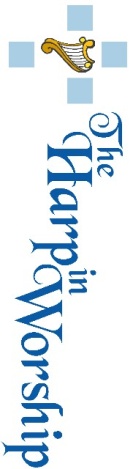 Registration for Harp in Worship 2021:Name: ___________________________________________________________ Address: __________________________________________________________ City: _____________________________ State: __________ Zip:_____________ Phone: _________________________Cell: ______________________________ Email: ____________________________________________________________ Registration Fees for online or those attending the event.   Early Registration before 3/15/21 	 $250.					$____________ Registration 3/15/21-6/14/21	 $300 					$____________ Registration after 6/15/21 		 $350					$____________Online access to the conference and recordings will beavailable after the event to everyone registered. Access to only evening concert on July 1, 2 & 3	 	$60		$___________Would you like to donate to support this conference?  			$____________(Harp in Worship is a 501(c)3 organization so your donation is tax deductible.)Please total all categories and submit the final payment of      TOTAL	$____________* No refunds are available.  On-line access will be available after the event. You can complete this form and payment online at www.harpinworship.org/registrationIf you prefer to register by mail and pay by check, please print this form and send it with a check payable to Harp in Worship to:  	Anna Vorhes, Registrar						2809 South Willow Ave						Sioux Falls, SD 57105*************************************************************************************Participate in a Harp EnsembleThe Harp in Worship 2021 experience will include several virtual harp ensembles open to registered conference participants. The Spirit, Water of Life, and Alleluia Ensembles each feature unique ensemble arrangements in a variety of musical styles. The Memorial Ensemble features two special arrangements offered in memory of Gale Brown and Brook Boddie, great friends of the Harp in Worship Conference.  Virtual play-along opportunities on the Spirit, Water of Life, and Alleluia Ensemble repertoire, as well as the Memorial Ensemble selections, will be made available for all registered attendees during the conference. No advance sign-up or rehearsal required! Participants in the Play-In will provide their own music, and may play along on just one or all of the selections - your choice. The Play-Ins will be led by conference ensemble directors. This is a great way to learn new music, and experience harp ensemble in a casual jam session setting, all from the comfort of your home studio.You can learn much more about the ensembles on our website:  www.harpinworship.orgI would like to register for an ensemble:   __________________________________________************************************************************************************For more information , updates will be posted on www.harpinworship.org  or contact info@harpinworship.org or Bonnie Mohr at 626-357-0355 with any questions. (version 1/18/2021)